Publicado en  el 21/12/2016 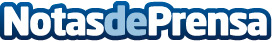 Zuckerberg vuelve a alcanzar el éxito con la creación de Jarvis, un asistente de su propia inteligencia artificial El fundador y creador de Facebook es una persona que no deja de innovar y de crear siempre intentando superar desafíos personales que garanticen su triunfo Datos de contacto:Nota de prensa publicada en: https://www.notasdeprensa.es/zuckerberg-vuelve-a-alcanzar-el-exito-con-la_1 Categorias: Inteligencia Artificial y Robótica Dispositivos móviles http://www.notasdeprensa.es